Tiszavasvári Város ÖnkormányzataKépviselő-testülete186/2023. (VI.29.) Kt. számúhatározata(13/2023. (VI. 29.) sz. Tiva-Szolg. Kft. alapítói határozat)a Tiszavasvári Sporttelep használati jogának biztosítása a TSE részére a 2023/24-es bajnoki évreTiszavasvári Város Önkormányzata Képviselő-testülete az alábbi határozatot hozza:1.	A Tiszavasvári Sportegyesület elnöke által a 2022/23-as bajnoki évadra vonatkozó használati szerződés alapján készített, jelen határozat 1. sz. melléklete szerinti beszámolót elfogadja.2.	Hozzájárul a Tiszavasvári Város Önkormányzata tulajdonában lévő tiszavasvári 2438 hrsz.-ú, a valóságban 4440 Tiszavasvári, Fehértói u. 2/b. szám alatt található Sporttelep megnevezésű ingatlanra vonatkozóan, a TSE és a Tiva-Szolg Nonprofit Kft. között létrejövő, ingyenes használati jogot biztosító szerződés megkötéséhez.3.	Felkéri a polgármestert, hogy jelen döntésről tájékoztassa a Tiva-Szolg Nonprofit Kft. ügyvezetőjét. A 2013. évi V. tv. (Ptk.) 3:109 § (4) bek. alapján az egyszemélyes társaság legfőbb szerv hatáskörébe tartozó kérdésekben az alapító döntése az ügyvezetéssel való közléssel válik hatályossá.Határidő: azonnal       			    		 Felelős: Szőke Zoltán								       	    polgármester                Szőke Zoltán                                              Dr. Kórik Zsuzsanna                polgármester                                                          jegyző186/2023. (VI.29.) Kt. határozat melléklete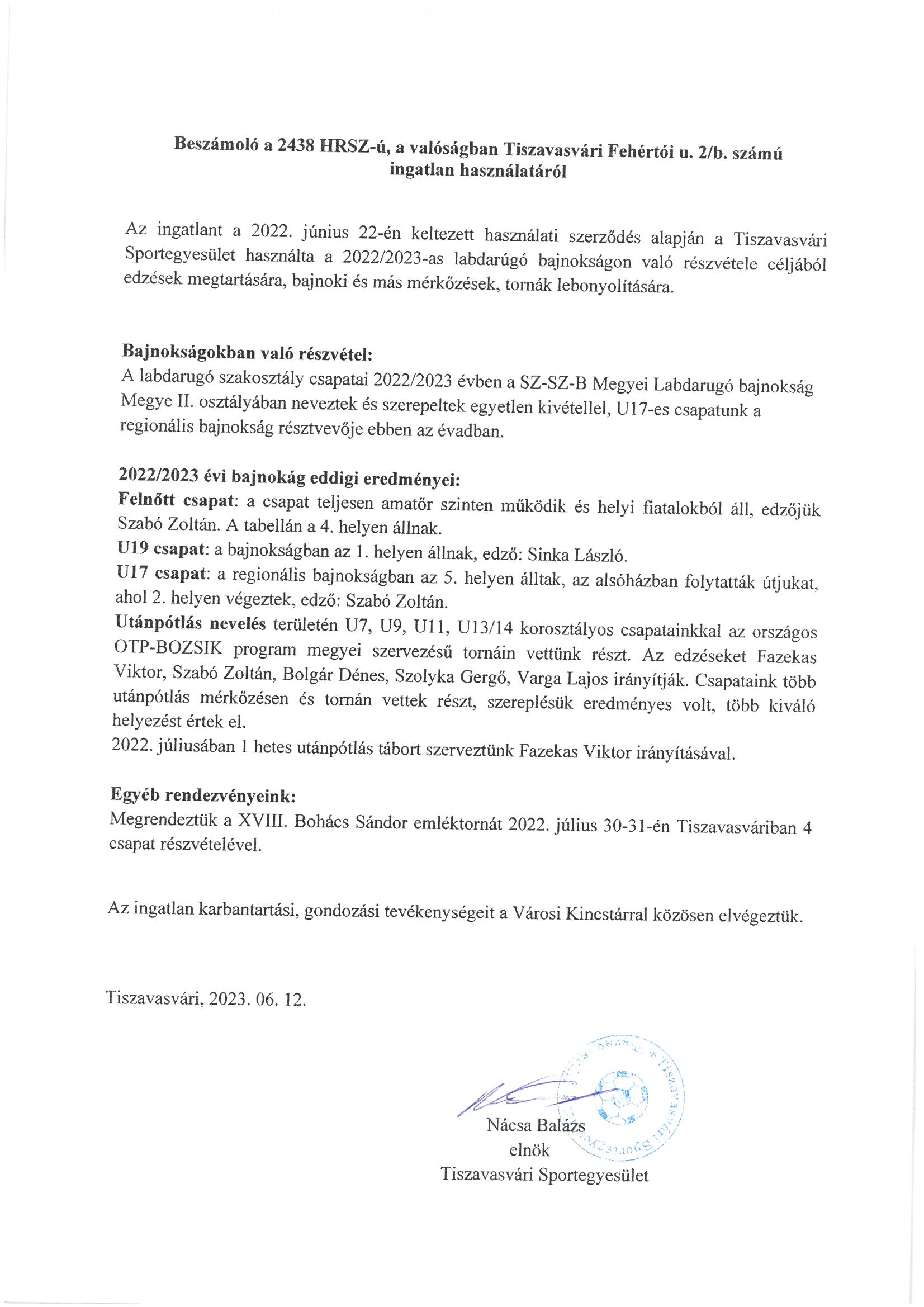 